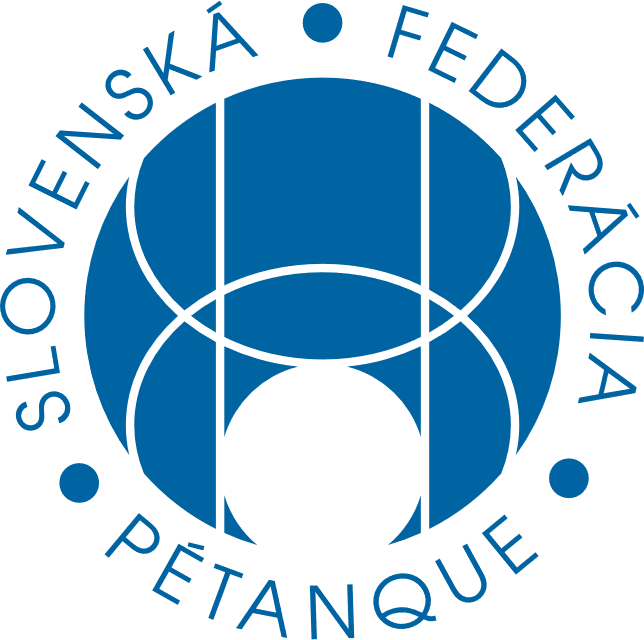 Návrh na zmenu dokumentov ŠTKNavrhovateľSem vpíšte, kto navrhuje danú zmenu dokumentov ŠTK.Meno, priezvisko, funkcia, klubMotiváciaSem vpíšte, prečo si myslíte, že danú zmenu je potrebné prijať. Ako zmena prospeje zlepšeniu herných činností hráčov.Aktuálne znenie dokumentuSem vpíšte odkaz zo stránky www.sfp.sk, kde sa nachádzajú aktuálne znenie dokumentov, ktoré chcete zmeniť. Môžete priamo citovať časť, ktorú chcete nahradiť.Nové znenieSem vpíšte nové znenie časti dokumentu. 